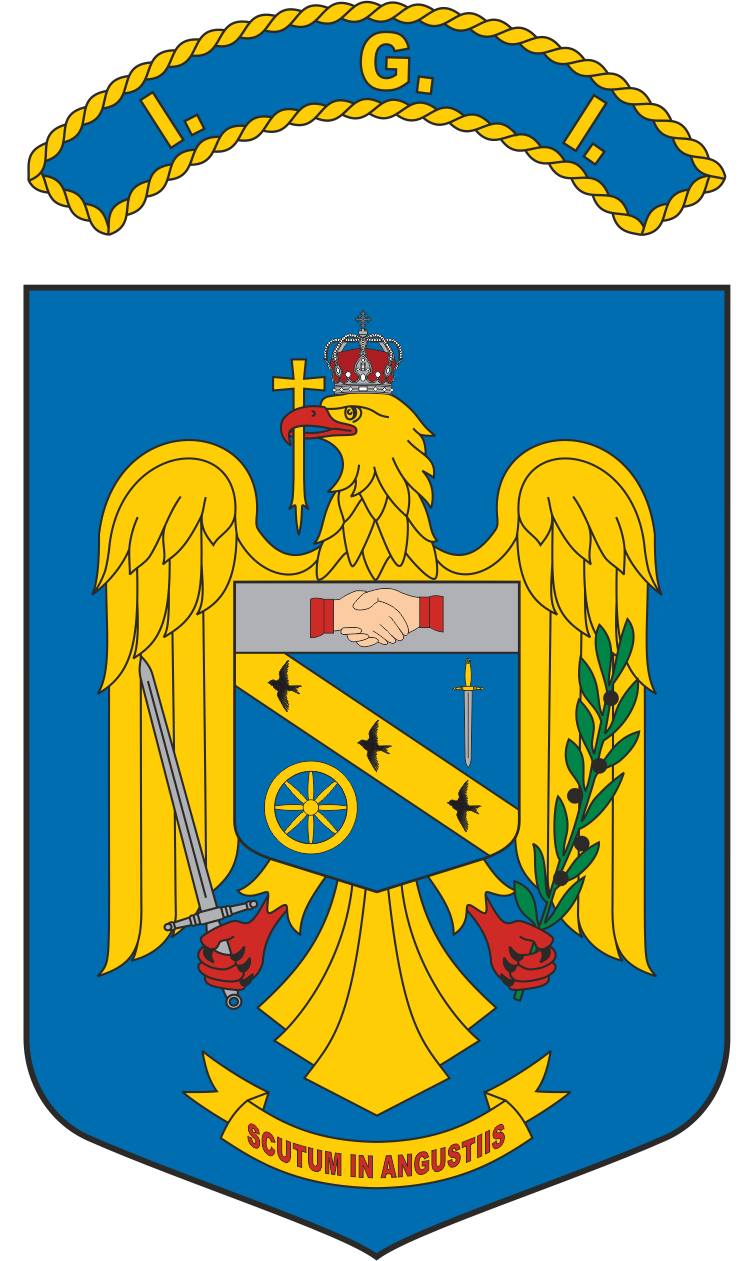 Tabelul nominal cu rezultatul final obtinut de către candidatul la concursul organizat în data de 28.02.2022, în vederea ocupării unui post vacant de șef serviciu din cadrul Direcției Suport Logistic-Serviciul Logistic, prevăzut la poziția nr. 158Preşedinte	01.03.2022SecretarNR. CRT.COD UNIC DE IDENTIFICARE AL CANDIDATULUINOTA OBȚINUTĂOBSERVAȚII127079NEPREZENTATRESPINS 2270777,95ADMIS